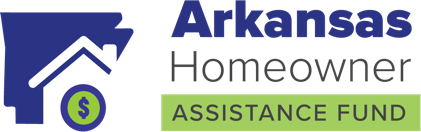 We encourage partners to follow our Facebook page and like and share our posts! Below are suggested posts you can use on your channels.OPTION 1:Behind on your mortgage? You may be eligible for the Arkansas Homeowner Assistance Fund (HAF). Arkansas HAF is a free federally funded program helping Arkansas residents who are behind on their mortgages, electricity, gas and/or internet payments. This payment is a grant, and you will not be required to repay. Take advantage of this opportunity today and find out if you’re eligible. Visit arkansashaf.com or call 888.698.0964 to learn more. OPTION 2:The Arkansas Homeowner Assistance Fund (HAF) is a free federally funded program helping Arkansas residents who are at least two months behind on their mortgages, electricity, gas and/or internet payments. You might qualify for assistance if: ✓ You own and occupy a primary residence in Arkansas ✓ You have experienced a financial hardship ✓ Your income falls withing the low-to-moderate income eligibility ranges. Learn more, visit arkansashaf.com or call 888.698.0964 OPTION 3:Apply today for the Arkansas Homeowner Assistance Fund (HAF). This program is free, and it helps low-to-moderate income households catch up on their delinquent mortgages and certain other homeowner expenses. Have questions? Learn more at arkansashaf.com or call 888.698.0964. OPTION 4:Behind on your mortgage? You may qualify for the free Arkansas Homeowner Assistance Fund (HAF). If you are eligible, you can use these funds for: ✓ Mortgage delinquency ✓ Utility and/or internet services ✓ And some premiums, fees, taxes and other costs that are included in your mortgage (escrowed) Check and see if you qualify. Go to arkansashaf.com or call 888.698.0964